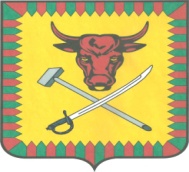 СОВЕТ МУНИЦИПАЛЬНОГО РАЙОНА«ЧИТИНСКИЙ РАЙОН»РЕШЕНИЕ29 ноября 2017 года                                                                            № 382г. ЧитаОб отсутствии необходимости подготовки генерального планасельского поселения «Оленгуйское»»В соответствии с пунктами 1, 2 части 6 статьи 18 Градостроительного кодекса Российской Федерации от 29 декабря 2004 года № 190-ФЗ, частью 4 статьи 14 Федерального закона Российской Федерации от 06 октября 2003 года № 131-ФЗ, Уставом муниципального района «Читинский район», Совет муниципального района «Читинский район» решил:Принять решение об отсутствии необходимости подготовки генерального плана сельского поселения «Оленгуйское».Опубликовать настоящее Решение в муниципальном печатном органе в районной газете «Ингода» и разместить на официальном сайте администрации муниципального района «Читинский район» в информационно-телекоммуникационной сети «Интернет».Настоящее Решение вступает в силу со дня его принятия.Глава муниципального района«Читинский район»                                                                       Н.А. СелезневПОЯСНИТЕЛЬНАЯ ЗАПИСКАк решению Совета  муниципального района «Читинский район» от 29 ноября 2017 года №382«Об отсутствии необходимости подготовки генерального плана сельского поселения «Оленгуйское»Решение Совета муниципального района «Читинский район» разработано в соответствии с пунктами 1, 2 части 6 статьи 18 Градостроительного кодекса Российской Федерации от 29 декабря 2004 года № 190-ФЗ, частью 4 статьи 14 Федерального закона Российской Федерации от 06 октября 2003 года № 131-ФЗ, Уставом муниципального района «Читинский район».